Федеральное государственное бюджетное образовательное учреждение высшего образования «Саратовский государственный технический университет имени Гагарина Ю.А.»Энгельсский технологический институт (филиал)Кафедра «Технология и оборудование химических, нефтегазовых и пищевых производств»РАБОЧАЯ ПРОГРАММАпо дисциплинеБ.1.1.27 Моделирование химико-технологических процессовНаправление подготовки 18.03.01 «Химическая технология»Профиль 4 «Технология химических и нефтегазовых производств»Квалификация выпускника: БАКАЛАВРформа обучения – очная	курс – 4семестр – 7зачетных единиц – 3всего часов – 108в том числе:лекции – 16коллоквиум - нетпрактические занятия – 16лабораторные занятия – нетсамостоятельная работа – 76экзамен – нетзачет − 7 семестрРГР – неткурсовая работа – неткурсовой проект – нет 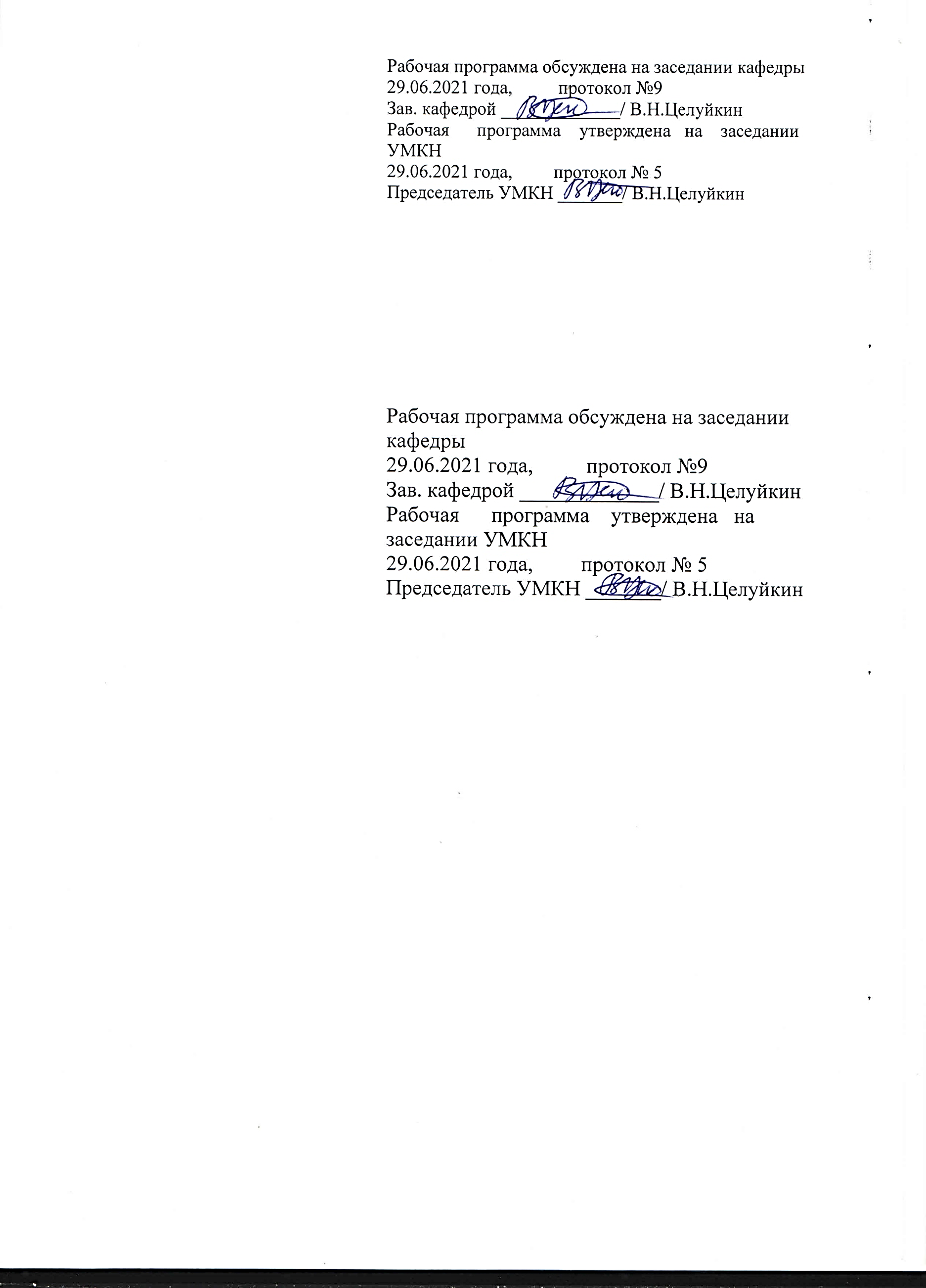 Энгельс 2021Цель и задачи освоения дисциплиныЦелью освоения дисциплины Б.1.1.27 «Моделирование химико-технологических процессов» является изучение бакалаврами метода моделирования для решения профессиональных вопросов совершенствования химико-технологических процессов.Задачи изучения дисциплины состоят:- в освоении подходов и методик, позволяющих проводить моделирование технологических процессов;- в освоении методики математического анализа и моделирования применительно к экспериментальным исследованиям.Место дисциплины в структуре   ОПОП ВОДисциплина «Моделирование химико-технологических процессов» относится к обязательной части Блока 1 ОПОП ВО. Для ее освоения необходимы знания по дисциплинам учебного плана подготовки бакалавров, предшествующих указанной дисциплине: Б.1.1.7 «Математика», Б.1.1.9 «Общая и неорганическая химия», Б. 1.1.10 «Информатика», Б.1.1.25 «Общая химическая технология», Б.1.1.26 «Процессы и аппараты химической технологии», Б.1.1.30 «Физико-химические методы анализа». Изучение дисциплины идет параллельно с освоением таких дисциплин как Б.1.1.28 «Химические реакторы», Б.1.1.29 «Системы управления химико-технологическими процессами», Б.1.2.8 «Технология нефтехимического синтеза», Б.1.2.13 «Электрохимические технологии», Б.1.2.14 «»Технология органического синтеза», Б.1.3.2.1 «Технология переработки полимеров», Б.1.3.5.1 «Химия и технология полимерных композиционных материалов», необходимых для квалифицированного решения вопросов моделирования химико-технологических процессов. Требования к результатам освоения дисциплины.Изучение дисциплины направлено на формирование следующих компетенций:ОПК-2: способность использовать математические, физические, физико-химические, химические методы для решения задач профессиональной деятельности;ОПК-6: способность понимать принципы работы современных информационных технологий и использовать их для решения задач профессиональной деятельности.В результате освоения дисциплины студент должен:Знать: - методы построения эмпирических (статистических) и физико-химических (теоретических) моделей химико-технологических процессов;- методы идентификации математических описаний технологических процессов на основе экспериментальных данных;- методы оптимизации химико-технологических процессов с применением эмпирических и/или физико-химических моделейУметь: применить методы вычислительной математики и математической статистики для решения конкретных задач расчета, проектирования, моделирования химико-технологических процессов.Владеть: - методами определения оптимальных и рациональных технологических процессов и режимов работы оборудования;- методами математической статистики для обработки результатов активных и пассивных экспериментов, пакетами прикладных программ для моделирования химико-технологических процессов.Перечень планируемых результатов обучения по дисциплине, соотнесенных с планируемыми результатами освоения образовательной программыКод и наименование общепрофессиональной компетенции (результат освоения)Код и наименование индикатора достижения профессиональной компетенции (составляющей компетенции)ОПК-2. Способен использовать математические, физические, физико-химические, химические методы для решения задач профессиональной деятельностиИД-1ОПК-2. Знает математические, физические, физико-химические, химические методы для решения задач профессиональной деятельности.ИД-2ОПК-2. Умеет решать стандартные профессиональные задачи с применением математических, физических, физико-химических, химических методов.ИД-3ОПК-2. Имеет навыки теоретического и экспериментального исследования объектов профессиональной деятельности.ОПК-6. Способен понимать принципы работы современных информационных технологий и использовать их для решения задач профессиональной деятельностиИД-1ОПК-6. Знает принципы работы современных информационных технологий.ИД-2ОПК-6. Умеет реализовывать принципы работы современных информационных технологий для решения задач профессиональной деятельностиКод и наименование индикатора достижения профессиональной компетенцииНаименование показателя оценивания (результата обучения по дисциплине)ИД-1ОПК-2. Знает математические, физические, физико-химические, химические методы для решения задач профессиональной деятельности.ИД-2ОПК-2. Умеет решать стандартные профессиональные задачи с применением математических, физических, физико-химических, химических методов.ИД-3ОПК-2. Имеет навыки теоретического и экспериментального исследования объектов профессиональной деятельности.Умение проанализировать технологический процесс, используя физико-химические методы для обоснования математического описания изучаемой системы.Способность квалифицированно ставить задачу моделирования для решения профессиональных вопросов и решать ее, используя физико-химические, химические и математические методы.Умение применять эмпирические (статистические) и физико-химические (теоретические) модели для решения задач конкретных технологических задач.ИД-1ОПК-6. Знает принципы работы современных информационных технологий.ИД-2ОПК-6. Умеет реализовывать принципы работы современных информационных технологий для решения задач профессиональной деятельностиСпособность использовать знания по современным информационным технологиям для решения конкретных задач.Умение использовать современные информационные технологии при моделировании химико-технологических систем, процессов, разработке материалов.